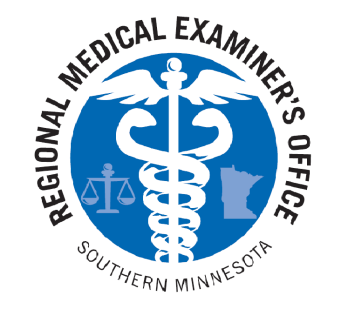 Southern Minnesota Regional Medical Examiner’s OfficeCertificate of Religious BeliefPursuant to Section 390.11, Subd. 2b of the Government Code of the State of Minnesota, I hereby execute this Certificate of Religious Belief:Any autopsy of my family member’s body is a violation of their religious beliefs.  Any procedure which allows the postmortem deterioration of their body is a violation of their religious beliefs.  I will assume responsibility for the lawful disposition of the body of the deceased.  I understand that the manner of death may not be classified.Decedent name:___________________________________________________________________Date of birth:___________________Religious affiliation:________________________________________________________________Basis for objection to autopsy:________________________________________________________Legal next of kin:___________________________________________________________________Relationship:______________________________________________________________________Signature:_________________________________________________________________________Date:__________________________